MEETING MINUTESGeneral Council Meeting  2. Attendees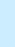 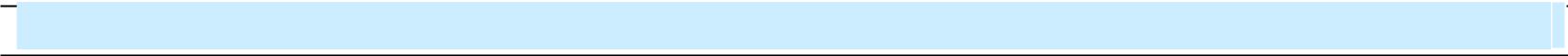 Executive Council Members: Sandeep Bonagiri (President), Naga Venkat Palaparthy (VP Academic Affairs and External Relations), Deepthi Gudapati (VP Student Life), Bhargava Sai Nakkina (VP Finance).Management: Dr. Schmidt, Mr. Blair, Mr. Quinn, Dr.Barb.Meeting:General Council MeetingDate of Meeting:21st July 2020Time: 12:00 PM to 01:00 PM 12:00 PM to 01:00 PMMinutes Prepared By:GSA Secretary – Naga Venkat PalaparthyLocation: Individual home via Google Meet. Individual home via Google Meet.1. Meeting Objective3. Agenda and Notes, Decisions, Issues3. Agenda and Notes, Decisions, IssuesTopicDiscussionOther Issues Sandeep welcomed and started with a brief about GRC meeting held in the previous week, about the GSA Summer event and budget justification.Deepthi asked if the check list, required for organizing summer event, can be made available earlier than then mentioned 2 weeks so that event registration forms can be sent out to students at least 2 weeks before the summer event.Barbara replied 2 weeks’ time would be required for the committee to draft the checklist.Bhargava told everyone that change of directors for CRA has been processed.Venkat asked if RM2 during Fall 2020 is going to be Credit/No-credit or grade based.Dr. Schmidt replied that he would need time to give confirmed response to Venkat's query, and asked GSA council's opinion regarding the same.GSA Council members were positive to continue RM2 to be in credit/no-credit in Fall 2020 too, as similar to last 2 semesters.Dr. Schmidt mentioned that going forward while considering academic standing, each term GPA will be considered instead of cumulative GPA which was the scenario till now. Sandeep asked about possibility of re-conversion of GDIS students back to master’s program during Fall 2020 based on their good scores in spring semester, for which Dr. Schmidt replied that is not a possibility as MISSM/MISAM programs admissions are not open for Fall 2020.Dr. Schmidt also confirmed that admissions for MISSM/MISAM are not open till Fall 2021 intake.Upon query by Sandeep, Dr. Schmidt confirmed that current GDIS program students can apply for MSIT program for which Fall 2020 admissions are open, but it is going to be a fresh application and courses exemptions based on previous credits taken GDIS program is yet to be decided by the program chairs.Dr. Barbara asked fall orientation schedule, for which Deepthi mentioned that she is working along with Blair on the same and work is almost complete with GSA President's welcome speech due.